Acceso (acceso.ku.edu)Unidad 3, AlmanaqueEl turismo en el CaribePromocional Cuba(Música caribeña, con timbales y tambores)(Canción)Auténtica, auténtica, así es mi CubaSi se me posan tus labios, canciones se hacen los míosSi se me posan tus bríos, si se me posa tu calma,Si se me posa tu alma, tendría el corazón mío,Razones para andar cantando, razones para andar riendo,Razones para andar bailando, ¡razones!Dame una razón que resulte buena, para espantarme las penas,Una que me deja amar sin condiciones, para llenarte de amores,Crece como agüita mañanera, para sofocar mi candela, Quiero adorarte y llenar tu jardín de flores, si tú me das la razón.Si se me posan tus labios, canciones se hacen los míosSi se me posan tus bríos, si se me posa tu calma,Si se me posa tu alma, tendría el corazón mío,Razones para andar cantando, razones para andar riendo,Razones para andar bailando, ¡razones!Dame una razón para que la mañana el mundo se me llene de color, Dame una razón para quererte yo vengo regando flores,Dame una razón, yo solo quiero amarte y llenarte la vida, dame una razón.Dame una razón para que la vida no sea tan cortitaPara que a tus besos no les gane el miedoPorque mi vida tiene sus cositas, y para gozarla tus razones quiero,Si tus ojitos son los que me invitan, toco la tierra y la vez toco el cielo,Mi corazón y mi alma necesitan, de tus razones buenas más yo quiero. Razones para andar cantando, razones para andar riendo,Razones para andar bailando, ¡razones!This work is licensed under a 
Creative Commons Attribution-NonCommercial 4.0 International License.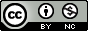 